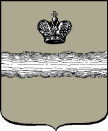 Российская ФедерацияГородская Дума города Калуги                     РЕШЕНИЕот 14.09.2016		                                                                                        № 105О наименовании улиц и проезда в д. Большая Каменка муниципального образования «Город Калуга»На основании пункта 32 части 1 статьи 24 Устава муниципального образования «Город Калуга», в соответствии с постановлением Городской Думы г. Калуги от 09.09.1997 № 148 «О наименовании улиц в муниципальном образовании «Город Калуга», с учетом протокола комиссии по наименованию улиц в муниципальном образовании  «Город Калуга» от 15.06.2016 № 2 Городская Дума города Калуги                                                                       РЕШИЛА:1. Присвоить вновь образованной улице, расположенной в д. Большая Каменка муниципального образования «Город Калуга», наименование: Петра Анисимова (приложение).2. Присвоить вновь образованной улице, расположенной в д. Большая Каменка муниципального образования «Город Калуга», наименование: Утешевская (приложение).3. Присвоить вновь образованной улице, расположенной в д. Большая Каменка муниципального образования «Город Калуга», наименование: Подгорная (приложение).4. Присвоить вновь образованной улице, расположенной в д. Большая Каменка муниципального образования «Город Калуга», наименование: Каменецкий вражек (приложение).5. Присвоить вновь образованному проезду, расположенному в д. Большая Каменка муниципального образования «Город Калуга», наименование: Юрьевский (приложение).6. Настоящее решение вступает в силу с момента его официального опубликования (обнародования).7. Контроль за исполнением настоящего решения возложить на комитет Городской Думы города Калуги по территориальному развитию города и городскому хозяйству (Борсук В.В.).Глава городского самоуправлениягорода Калуги							                     	   А.Г. ИвановПриложение к решению Городской Думы города Калуги от 14.09.2016 № 105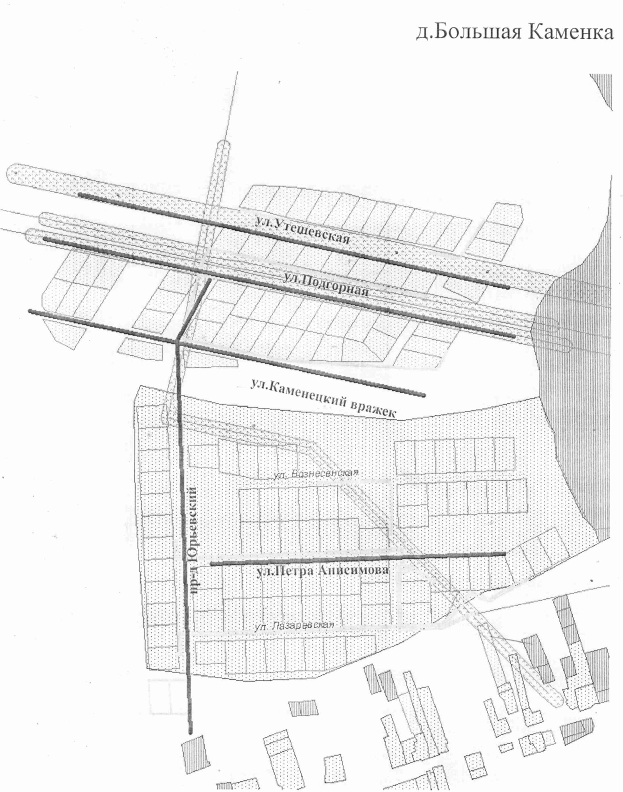 